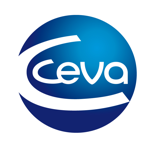 ONE HEALTH: how to prevent Zoonotic diseases in pigsONE HEALTH: wie man Zoonosen bei Schweinen vorbeugtOnline-Seminar am 14.11.202317.00-17.25Dr. Timm Harder
Friedrich-Loeffler-Institut, Germany
Zoonotic potential of Influenza Viruses; what is currently going on?


17.25-17.50 Dr. Marcelo Gottschalk
University of Montreal, Canada
The role of S. suis as a zoonotic agent in humans, and currently available tools for its prevention in swine farms.


17.50-18.15Dr. Richard Smith
Animal and Plant Health Agency (APHA), UK
Pigs as a source of Salmonella infection and on farm options to reduce the risk.


18.15-18.30Dr. Kathrin Lillie-Jaschniski
Ceva Animal Health
How can Ceva help in the prevention of Zoonosis in swine?


18.30-18.45Questions and AnswersRegistration: BlueJeans Veranstaltungen | Teilnehmer-RegistrierungApp